Matematyka klasa V i VA (pani Agnieszki Skutnik)Temat: Mnożenie pisemne liczb wielocyfrowych. Utrwalenie.Obejrzyj film i przypomnij sobie zasady mnożenia przez liczby wielocyfrowe: https://www.youtube.com/watch?time_continue=13&v=0th3kgdzyZU&feature=emb_logo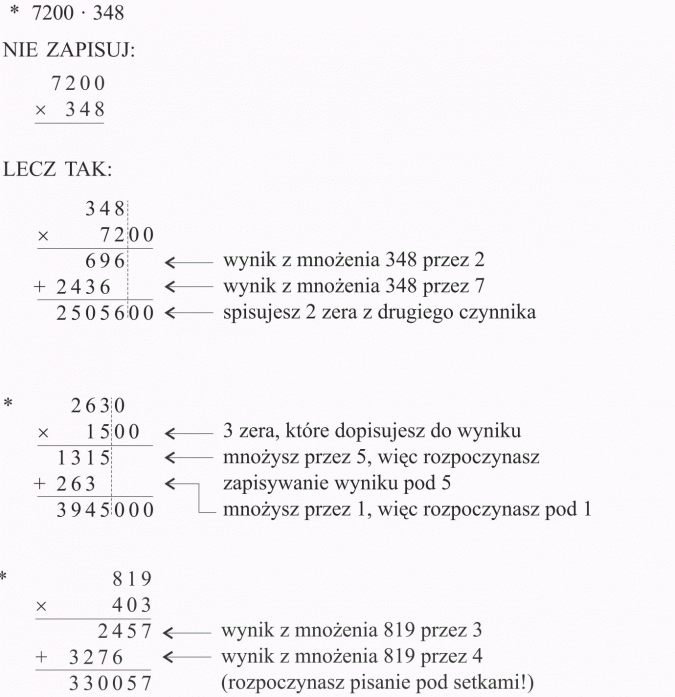 Zadanie:Oblicz poniższe działania, zapisz odpowiednio liczby w słupku zgodnie z informacjami zawartymi w filmie i na poprzedniej stronie. Prześlij wykonane działania nauczycielowi. Nie korzystaj z kalkulatora (poćwicz tabliczkę mnożenia!).1. 235  35 = 2. 357  42 =3. 323  243 = 4. 254  362 = 5. 573  243 = 6. 1243  252 = 7. 4200  321 =